МДОУ «Детский сад № 95»Материал для занятий с детьми дома по тематической неделе «Детство – счастливая пора».01.06.2020 – 05.06.2020(подготовительная группа)Автор – составитель: Никитина В.АБеседа с ребенком по сюжетной картинке «Детство – счастливая пора»http://www.duz2evpatoria.ru/wp-content/uploads/2018/06/21.jpgУпражнения для развития мелкой моторики.а) Выложите из ярких ниток солнышко на бумаге.в) Раскрасьте рисунок так, чтобы на нем получилось лето.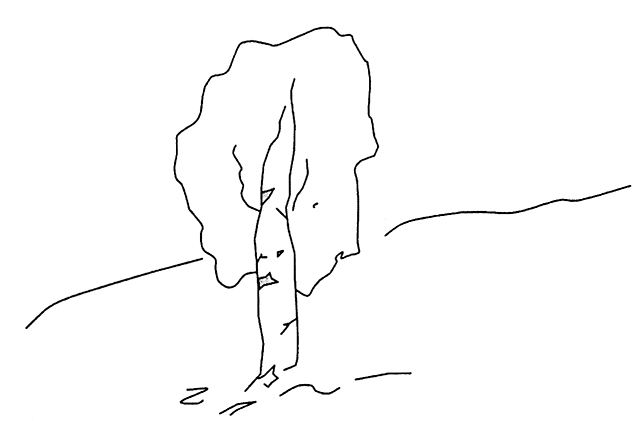 Дидактическая игра «Лето».Цель: закрепление умения: пересказывать текст; пользоваться в речи глаголами, обозначающими противоположные действия; образовывать от глаголов третьего лица глаголы первого лица (по аналогии); правильно использовать существительные в косвенных падежах с предлогами.ТекстТаня и Оля гуляли на лугу. Они цветы собирали, венки плели. А недалеко текла речка. Побежали Таня и Оля к речке. Водичка в ней чистая, теплая. Ну как тут не искупаться! Сейчас они будут и купаться.а) Ответьте на вопросы по тексту:- Что делали девочки на лугу?- Куда побежали Таня и Оля?б) Перескажите текст.в) Сопоставьте противоположные действия, например:Таня одевается - Оля ... (раздевается); Таня обувается - Оля ... (разувается); Таня завязывает - Оля ... (развязывает).г) Назовите действия по аналогии:Оля купается, и я ... (купаюсь).Оля одевается, и я ... .Оля умывается, и я ... .д) Скажите правильно:Дети пошли купаться (куда?) на речку. Дети купаются (где?) в речке. Дети переплывают (что?) реку. Лодки плывут (где?) по реке.Нетрадиционные формы по изобразительной деятельности (игровые упражнения).«Разноцветные сказки».Цель: развитие творческого воображения; совершенствование коммуникативных навыков; развитие произвольности и самоконтроля.Ребенку предлагается нарисовать летний пейзаж в одном цвете (зеленом, желтом или красном). Ребенок составляет рассказ о своем рисунке, придумывает сказку своего цвета.«Радужные сказки».Цель: развитие творческого воображения; совершенствование коммуникативных навыков; развитие произвольности и самоконтроля.Предложите ребенку сочинить сказку о цветах радуги. Каждое предложение сказки начинается с нового цвета, по порядку цветов радуги. Таким образом, получается «радужная сказка».Предложите ребенку использовать в своих рисунках как можно больше оттенков выбранного цвета.«Размытый рисунок».Цель: развитие воображения и фантазии, умений самостоятельно и творчески подбирать теплые цвета, отражать в рисунках свои впечатления о наблюдениях за летней природой, рисуя на листе мокрой бумаги.Лист бумаги ребенок смачивает водой и по мокрому листу рисуют. Подсохнет - снова смачивают. Особенно хорошо, получается, изобразить море, дождь.«Как нарисовать лето поэтапно карандашами для детей»https://moy-karapuzik.ru/kak-narisovat-leto-poetapno-karandashami-dlya-detej/Разучивание стихотворения о летеhttps://i10.fotocdn.net/s108/7a40d1a7c7aa14b7/public_pin_m/2387858398.jpgСписок книг для чтения детям 5 – 7 летhttps://ds04.infourok.ru/uploads/ex/0ad7/00006c7e-0de50f8e/img11.jpgПрослушивание детской песни «Детство»https://www.youtube.com/watch?time_continue=44&v=Ddzs1LU2uDA&feature=emb_logoИнтернет - источникиМеждународный образовательный портал https://www.maam.ru/Социальная сеть работников образования https://nsportal.ru/ Ведущий образовательный портал России ИНФОУРОК https://infourok.ru/«Мой карапузик» https://moy-karapuzik.ru